Министерство здравоохранения Тульской областиГУЗ «Тульская детская областная клиническая больница»Позаботьтесь о здоровье своих детей – пройдите с ними профилактический медицинский осмотр!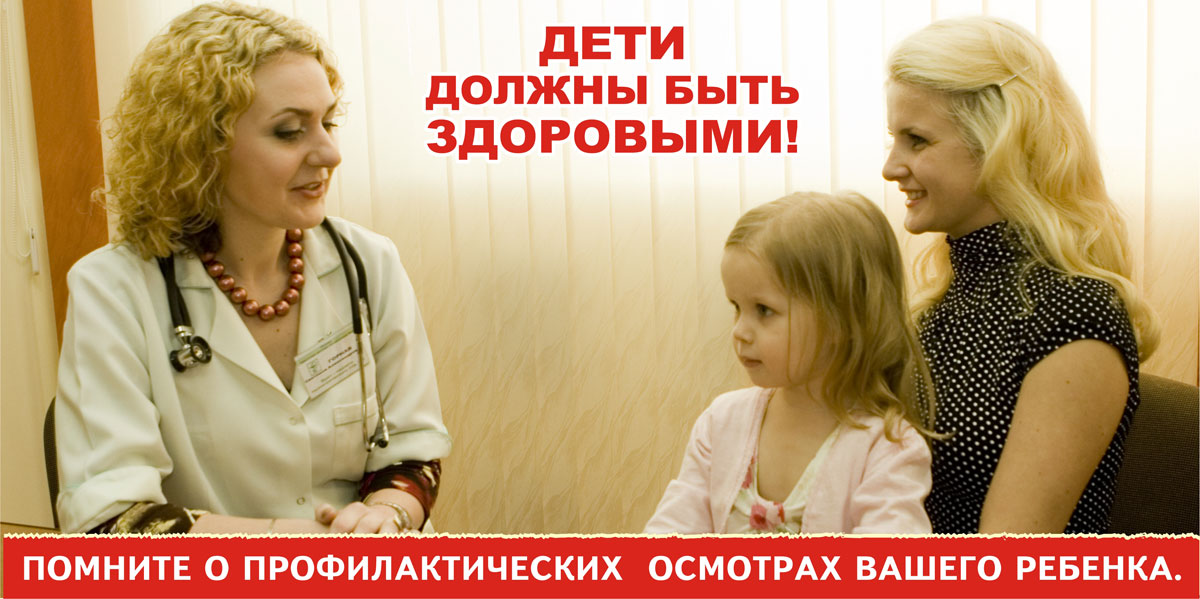 ПАМЯТКА ДЛЯ НАСЕЛЕНИЯТула - 2019Профилактические медицинские осмотры несовершеннолетнихпроводятся в установленные возрастные периоды в целях раннего (своевременного) выявления патологических состояний, заболеваний и факторов риска их развития, а также в целях определения групп здоровья и выработки рекомендаций для несовершеннолетних и их родителей или иных законных представителей.Что такое группы здоровья и для чего их определяют?Группы здоровья представляют собой шкалу, по которой определяется состояние организма и развитие ребенка. Группы здоровья разработаны, чтобы своевременно оказать ребенку необходимую медицинскую помощь, а также определить допустимый уровень умственной и физической нагрузки. Всего выделяют 5 групп здоровья. Как организуются профилактические медицинские осмотры несовершеннолетних?Согласно приказу Минздрава России от 10.08.2017 № 514н «О Порядке проведения профилактических медицинских осмотров несовершеннолетних» предварительные осмотры детей перед детским садом и школой больше не проводятся. Теперь необходимо проходить только ежегодные профилактические осмотры в соответствующие возрастные периоды. Календарный план проведения профилактических осмотров планируется медицинской организацией не позднее, чем за месяц до начала календарного года. Профилактический осмотр в соответствии с календарным планом проводится в течение года. Не позднее чем за 5 дней до начала его проведения врач-педиатр обязан обеспечить оформление информированного добровольного согласия несовершеннолетнего (одного из родителей или иного законного представителя), указать перечень осмотров специалистами и исследований, а также время, дату и место их проведения и вручить его несовершеннолетнему (родителю или иному законному представителю). В　случае отсутствия в　медицинской организации, проводящей профилактический осмотр несовершеннолетнего, необходимого специалиста либо инструментальных, лабораторных методов обследования, данная медицинская организация должна обеспечить ребенку бесплатное прохождение указанного осмотра в иной медицинской организации.Какие осмотры и исследования входят в профилактические медицинские осмотры несовершеннолетних?1 этап профилактического осмотра не должен длиться более 20 рабочих дней. Если потребовались дополнительные консультации врачей или исследования, то начинается 2 этап профилактического осмотра, который не должен длиться больше 25 рабочих дней. Таким образом, максимальная длительность профилактического осмотра не может превышать 45 рабочих дней. от 0 до 1 годаот 0 до 1 годаОсмотры специалистамиИсследованияЕжемесячный осмотр педиатромНоворожденный: неонатальный скрининг на врожденный гипотиреоз, фенилкетонурию, адреногенитальный синдром, муковисцидоз и галактоземию,аудиологический скрининг;1 месяц: невролог, детский хирург, офтальмолог, детский стоматолог;1 месяц: УЗИ органов брюшной полости, почек и тазобедренных суставов, эхокардиография, нейросонография, аудиологический скрининг;2 месяца: общий анализ крови и мочи;3 месяца: травматолог-ортопед;3 месяца: аудиологический скрининг;12 месяцев: невролог, детский хирург, оториноларинголог, травматолог-ортопед, офтальмолог.12 месяцев: общий анализ крови и мочи, ЭКГ.от 1 до 4 летот 1 до 4 летЕжегодный осмотр педиатром, в том числе:1 год и 3 месяца;1 год и 6 месяцев.2 года: детский стоматолог, психиатр детский;3 года: невролог, детский хирург, детский стоматолог, офтальмолог, оториноларинголог, акушер-гинеколог (для девочек) и детский уролог-андролог (для мальчиков).3 года: общий анализ крови и мочи.4 года: детский стоматолог.от 5 до 9 летот 5 до 9 летОсмотры специалистамиИсследованияЕжегодный осмотр педиатром и детским стоматологом6 лет: невролог, детский хирург, травматолог-ортопед, офтальмолог, оториноларинголог, психиатр детский, акушер-гинеколог, детский уролог-андролог;6 лет: общий анализ крови и мочи, УЗИ органов брюшной полости и почек, эхокардиография, ЭКГ;7 лет: невролог, офтальмолог, оториноларинголог.7 лет: общий анализ крови и мочи.от 10 до 14 летот 10 до 14 летЕжегодный осмотр педиатром и детским стоматологом10 лет: невролог, детский эндокринолог, травматолог-ортопед, офтальмолог; 10 лет: общий анализ крови и мочи.13 лет: офтальмолог;14 лет: психиатр подростковый, акушер-гинеколог, детский уролог-андролог.от 15 до 17 летот 15 до 17 летЕжегодный осмотр специалистами: педиатр, детский хирург, детский стоматолог, психиатр подростковый, акушер-гинеколог, детский уролог-андролог, детский эндокринолог, невролог, травматолог-ортопед, офтальмолог, оториноларинголог.15 лет: общий анализ крови и мочи, УЗИ органов брюшной полости и почек, ЭКГ;16 лет: общий анализ крови и мочи;17 лет: общий анализ крови и мочи, ЭКГ.